Олег ИльинскийТворческий облик Бориса Пастернака(из архива Т. Ильинской)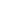 Опубликовано в журнале:
«Новый Журнал» 2005, №240 ЛИТЕРАТУРА. ПОЛИТИКА. РЕЛИГИЯ * Из неопубликованных заметок.Пастернак сам говорил, что к поэзии он пришел от музыки и философии. Добавим: еще и от живописи своего отца, художника-импрессиониста. Вот эти три момента определили темперамент и общий строй его поэзии.Естественно, что человек понимает и любит поэзию лишь тогда, когда он способен видеть мир вокруг себя не только в свежести и полноте его красок, бликов, звуков, ритмов, в разнообразнейших формах его движения, но и в богатстве его смыслов и значений. Видимая, переживаемая полнота мира – природы, впечатлений, чувств, ощущений, – в значительной степени зависит от нас же самих. Эта захваченность миром обычно очень остра в молодости, но в том-то и дело, что поэт сохраняет все это на всю жизнь. Поэт умеет зафиксировать полноту и красочность мира, которые доходят до нас через стихи, как бы непосредственно к нам обращенные, становясь частью нашего сознания. Мир становится полнотой художественных смыслов. Мы начинаем видеть мир так, как видит его сам поэт.Итак, поэзия Пастернака сродни живописи. Часто в центре внимания поэта стоит пейзажная природа, вернее, то непосредственное впечатление от природы, которое роднит его стихи именно с динамической, цветовой живописью импрессионистов. Импрессионизм – от слова “впечатление”. Во впечатлении органически сливается то, что видит поэт, с тем, что есть в нем самом: его восприимчивость, его мысль, его темперамент. Стирается граница “я” и “не я”. Человек как бы выходит в природу, за пределы своего “я”, которое всегда ограничено. Это в одинаковой степени верно и для живописи, и для поэзии, да и для всякого искусства. В искусстве мы как бы освобождаемся от нашей ограниченности и получаем свободу, становясь частью того, что воспринимаем. Мы входим во что-то большее, чем мы сами. В этом и есть смысл искусства.В поэзии, как и во всяком искусстве, есть множество школ – точек зрения на изображаемое, на задачи, которые художник себе ставит. В русской поэзии эти принципы, кратко намеченные нами выше, получили распространение в начале XX века. Поэзия XIX века, хотя и включила в себя эти моменты, давала их в иной комбинации, и упор, в общем, был на другом. Поскольку поэзия есть искусство слова, важно помнить, что XIX век пользовался иным словарем и ритмическим строем, иной образностью.Поэзия XX века, и в частности поэзия Пастернака, – субъективна. Это значит, что читатель сам должен активно искать в себе отзыва, ответа на то, что говорит поэт. Естественно, что без некоторой подготовки поэзия вообще не воспринимается. К классикам мы слишком привыкли, потому нам кажется, что мы их понимаем. Поэзия Пастернака (как вообще поэзия XX века) говорит современным нам, богатым и ярким разговорным языком. А философская школа, которую прошел Пастернак, подвела итог тому новому художественному строю, той новой художественной впечатлительности, той обостренной зрячести, которая характерна для нашего времени.Человеку начала XX века казалось, что он живет в новом мире, не похожем на предыдущие столетия. Вот на этой новизне восприятия и построил Борис Пастернак свою поэзию. Это новое восприятие шло по пути очень значительного художественного одухотворения мира. Мир в поэзии Пастернака детально осмыслен и очеловечен. Это новое восприятие, в случае Пастернака, соприкоснулось с религиозным смыслом. Особенно это касается стихов и прозы “Доктора Живаго”. Но вся поэзия Пастернака движется именно в этом направлении.В первый период его творчества (1912–1917) огромную роль играет природа – пейзаж, впечатление от лесов, гор, дождей, деревьев, озер, оврагов... О себе самом он как будто ничего не говорит, но по тому, что он видит и как это подает, мы можем судить о его творческом акте, о его переживаниях, о его художественном темпераменте. Естественно, что он требователен к читателю – это его право. В стихах он ничего не объясняет, тут все показано и выпущено то, что понятно само собой. Насыщенность может иногда затруднять восприятие малоподготовленного читателя. Образность поэта движется, как ход конем: постоянно в бок и в сторону. “Сестра моя – жизнь” (1917) – первый сборник, в котором отразились все эти черты. Вот две строфы из стихотворения “Девочка” (опускаем лермонтовский эпиграф):Из сада, с качелей, с бухты-барахты     Вбегает ветка в трюмо!Огромная, близкая, с каплей смарагда      На кончике кисти прямой.Сад застлан, пропал за ее беспорядком,     За бьющей в лицо кутерьмой. Родная, громадная, с сад, а характером –     Сестра! Второе трюмо!Здесь прежде всего – бурное движение, порыв, экспрессия. Девочка-подросток прибегает из сада в комнаты – она только что качалась на качелях. Вбегая в дом, она отражается в зеркале, а в ней самой одновременно отражается сад таким, каким она его воспринимает. В этом движении закреплена сама стихия весны: эта стихия здесь неотделима от девочки-подростка, которая только что соскочила с качелей. Но через этот образ мы видим самого поэта, который и сам – часть той же весенней стихии, сам часть влажного, бурного весеннего сада, с которым сопоставлена и как бы уравнена в правах девочка. Эти стихи намеренно угловаты, как бывают угловаты подростки, как неуемна эта весна и природа. Тут активен и музыкальный принцип – не в смысле “благозвучия” во что бы то ни стало, как бывало у некоторых поэтов той эпохи, а в смысле стихийной импровизации и бурной полноты Шопена, Шумана – или в “Аппассионате” Бетховена. Поэт мыслит музыкальными категориями, музыкальным движением. В стихотворении упоминается “сестра”, и сборник назван “Сестра моя – жизнь”. Девочка здесь выражает саму поэзию, она есть одновременно и сестра, и природа, и жизнь. У поэта сестринское, братское отношение к миру, в котором он живет. Он буквально влюблен в природу, в музыку, в жизнь. “Сестра моя – жизнь” – сложный образ, включивший все лучшее, чем жил молодой Пастернак. Так, как он показывает природу, никто из русских поэтов до него ее не показывал. Этот сборник можно трактовать и как любовную лирику. Пастернак был часть того сдвига сознания и художественной образности, который характерен для русской поэзии начала XX века. (Стихи сборника “Сестра моя – жизнь” были написаны еще до революции.) Необходимо помнить, что колоссальная динамика русской поэзии той эпохи своей стремительностью и субъективностью как бы уничтожила материю. Ведь это был момент перестройки даже в точных науках: Планк, Эйнштейн, Бергсон и многие другие. Поэтому в мировом плане Пастернак не одинок. Те ученые делали в науке то, что Пастернак делал в поэзии.Когда мы перечитываем “Сестру мою – жизнь” и другие сборники вплоть до 1935 года, когда вышел его однотомник, мы чувствуем, что все они как бы направлены в будущее, что они переполнены возможностями и, так сказать, “зародышами”. Многое только намечено и ждет своего развития. Этой “разработкой” наполнена вторая половина жизни поэта, хотя “разработка” идет в других формах.В первой половине творческой жизни Пастернака преобладает лирическая поэзия. Даже поэмы этого периода – “Девятьсот пятый год” и “Лейтенант Шмидт” – по своему строю близки лирике. В этих поэмах он стремится лирически воссоздать эпоху, свидетелем которой он был. В конце 20-х годов он обращается к прозе: ищет лицо, персонаж, героя, который мог бы выразить собой эпоху. Впоследствии этим лицом, этим героем станет доктор Живаго. Художественным комментарием к эпохе станет исключительный по психологической насыщенности и значимости роман того же названия.Сам доктор Живаго – как личность и человеческий облик – очень автобиографичен. Это почти Пастернак, это поэт и поэт по преимуществу. Тот, кто хотел бы знать – что такое крупный поэт XX века, показанный изнутри, должен перечитать роман. Русская литература не создала в форме романа другого такого законченного образа поэта, каким является доктор Живаго. Стихия поэзии – это живая сила, основная сила, действующая в Юрии Живаго. Вокруг нее строится его характер. Как действующее лицо – Живаго пассивен, потому что вся его активность уходит на художественное преображение мира, на лирико-психологический комментарий к эпохе, которым является весь роман в целом. Здесь принципы построения эпохи – в основном те же, что и в поэзии: внутренняя динамика, музыкальный ритм, богатый диапазон философских и религиозных ассоциаций. И глубокая восприимчивость ко всему, что его окружает, активный религиозно-философский поиск, сложное и полнокровное словесное мастерство.Религиозные идеи и поиски Пастернака-Живаго неотделимы от его художественного творчества. Жизненное дело Пастернака в его творчестве можно, пожалуй, определить как сложный путь от идеалистической философии через поэзию к православной церковной религиозности. Именно этим путем, хотя и обиняками, идет Юрий Живаго. Есть все основания отождествлять его с Пастернаком. Еще в его ранних стихах мы находим упоминание о Боге: “Кому ничто не мелко, / Кто погружен в отделку / Кленового листа / И с дней Экклезиаста / Не покидал поста за точкой алебастра...” А главное – вся поэзия Пастернака как бы овеяна дыханием божественного творчества. Ко времени написания романа религиозная тема усиливается, достигая высшего напряжения в религиозных стихах Живаго. Некоторые из стихотворений в конце романа представляют собой высокие образцы русской религиозной поэзии. Их можно сопоставить с такими явлениями, как например, ода “Бог” Державина.Роман “Доктор Живаго” – это история человеческого характера в процессе становления и в контексте страшной эпохи, свидетелем которой был Пастернак. Основное действие романа кончается в 1929 году. Однако те выводы и суждения о мертвой сути коммунистической доктрины, которые даны в романе, он мог сделать только, прожив всю жизнь. Именно к концу его жизни все это до конца выявилось. Религиозная поэзия Живаго раскрывает для нас то, что лишь намечено в других частях романа. А судить о докторе Живаго как о человеке можно только изнутри, то есть так, как каждый из нас судит самого себя. Так или иначе, к нашим собственным ошибкам мы снисходительны, если знаем свой основной путь. Как понимаем себя – так должны понять Юрия Живаго. Он не абстрактный герой, а живой человек, живущий сложной жизнью в трагическую эпоху. Одновременно мы должны подходить к нему так, как подходим к Фаусту или Дон-Кихоту. Только тогда мы получим ключ к этому исключительному художественному произведению. Начиная с тридцатых годов, в условиях советской цензуры Пастернак не имел возможности писать то, что ему хотелось. И главное – так, как ему хотелось. Он занимался художественным переводом: переводил, и притом великолепно, Шекспира, Гете, Шиллера и других. И готовился к “Доктору Живаго”.Борис Пастернак – не только один из крупнейших русских поэтов XX века. Он был совестью своего времени. В стихотворении “Рассвет” (1947) вот как поэт сумел сказать о Христе, об истории и о своей судьбе:Ты значил все в моей судьбе. Потом пришла война, разруха, И долго-долго о Тебе Ни слуху не было, ни духу.И через много-много летТвой голос вновь меня встревожил.Всю ночь читал я Твой заветИ как от обморока ожил...